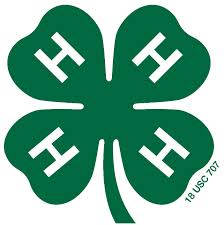    Alphabetical List of Carroll County 4-H Clubs 2022                                       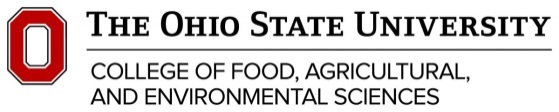      ClubAdvisorPhone NumberLive-stockSm. AnimalHorseDogStillCloverbud(5-8yr.old)Where?When?A-ZKelli Pridemore330-323-9036XXXXPerrysville Township Hall1st Thursday7:00pmAugusta RanchersRona Lozier330-388-1992XXXXXMt Zion United Methodist Church1st Thursday 6:30pmBrown Frame Round-UpEllen Rhome330-868-3653XXXXMalvern Christian ChurchThis club is full at this timeEast Township Young ProducersRenee Leslie330-495-1394XXXXSummitville St. John’s HallEvery 3rd SundayFarm RaisersHeather Kiko330-204-0834XXXXLocation VariesThis club is full at this timeThe Freedom RidersBecky Carpenter330-933-2393XXXXXMalvern Christian Church1st Tuesday 6pmJanuary-AprilFreshman 4-H’ersJenny Petersen330-495-2833XXXCarrollton Police DepartmentEvery 3rd Tuesday6:00pmCarroll County CodersRich Hutchison614-397-8020XXXCarroll County LibraryOne Friday a month5-7:30pmKangaroo KrewJanet Weaver330-738-2077XXXXCorinth Pres. ChurchRt. 391st and 3rd Friday 6:30pmClub AdvisorPhone NumberLive stockSmall AnimalHorseDogStill ProjectCloverbud (5-8yr olds)Where?When?Lucky StarsJuanna Gallow330-771-7252XXXXXLee Twp HallHarlem Springs2x a month Tuesdays @ 5:30pmRibbon ChasersBrittany Weaver330-418-2849XXXXOSU Extension Office1st Wednesday6:30pmSharp ShootersJohn Gardner330-738-4200XXXXHome of John Gardner (Mechanicstown)1st & 3rd Sat April, May, June, Aug, Sept  @ 11amSharp Shooters  hold Informational Meetings in January & February @ Corinth Pres. Church in Mechanicstown.  Dates to be announcedSharp Shooters  hold Informational Meetings in January & February @ Corinth Pres. Church in Mechanicstown.  Dates to be announcedSharp Shooters  hold Informational Meetings in January & February @ Corinth Pres. Church in Mechanicstown.  Dates to be announcedSharp Shooters  hold Informational Meetings in January & February @ Corinth Pres. Church in Mechanicstown.  Dates to be announcedSharp Shooters  hold Informational Meetings in January & February @ Corinth Pres. Church in Mechanicstown.  Dates to be announcedSharp Shooters  hold Informational Meetings in January & February @ Corinth Pres. Church in Mechanicstown.  Dates to be announcedSharp Shooters  hold Informational Meetings in January & February @ Corinth Pres. Church in Mechanicstown.  Dates to be announcedSharp Shooters  hold Informational Meetings in January & February @ Corinth Pres. Church in Mechanicstown.  Dates to be announcedSharp Shooters  hold Informational Meetings in January & February @ Corinth Pres. Church in Mechanicstown.  Dates to be announcedSharp Shooters  hold Informational Meetings in January & February @ Corinth Pres. Church in Mechanicstown.  Dates to be announcedSnoopy’s FriendsCheryl Jones330-627-4965 or 330-413-3070XXXCarroll County FairgroundsTues in fall @ 6pm for practice, Tues & Thurs April-JulyStillforkChris Ulman330-895-3825XXXXPleasant Grove UMC Church3rd Monday 6:30pmTeen LeadersKatrina Nitz330-627-4310XXXExtension Office1st Monday at 4:30The Beef ClubJohnna Campbell330-627-2874XXXXCampbell’s ResidenceThis Club is full at this time